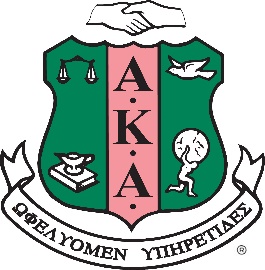 Alpha Kappa Alpha Sorority, Incorporated® - Theta Sigma ChapterThe University of AlabamaFormal RushBusiness AttireAll materials must be submitted electronically by 5 p.m. on Tuesday, February 23, 2021In order to receive an invitation to the Virtual Formal Rush, the following requirements for membership consideration must be met: Have a minimum cumulative and current 2.5 GPABe a full-time student during the present and prior termMust have creditably completed* at least one grading period as a full-time student at the University of Alabama immediately preceding submission of application; *creditably completed is synonymous with earned full-time hours (12+ hours) in Fall 2020 semesterAccess the following forms and complete from https://aka1908.com/membership/aspiring-or-prospective-membersApplicant’s Pre-Rush Instructions ChecklistUndergraduate Membership Interest ApplicationLegacy Information and Legacy Application (if applicable)Evidence of Community/Campus Involvement FormsGeneral Information for the Collegian brochure (for your file)Prepare the following documents and submit in the order as listed below:Official letter (Enrollment Verification) from the Registrar that confirms your status as a full-time studentCompleted Undergraduate Legacy Application (if applicable)Completed Undergraduate Membership Interest Application FormAt least one completed Evidence of Community/Campus Involvement (ECCI) FormTwo (2) Letters of ReferenceLetter of Interest     Copy of University student IDEmail all of the applicable completed forms and documents listed above in a single PDF file to Robbie Washington at thetasigmaGA@gmail.com. The file name must be (your Last Name - Student ID Number). NOTE: A signature generated with a font is not acceptable.  Acceptable methods for signatures include:DocuSign             Adobe Electronic Signatures                Scanned Original SignaturesYou MUST request Official Transcript be sent to the Graduate Advisor at thetasigmaGA@gmail.com to be          received by February 23rd. The email must come directly from the UA Registrar’s or the contracted vendor’s        (Credentials Solutions) email address. Must have attended UA NPHC Fall 2020 or Spring 2021 ConvocationHazing does not represent the values of Alpha Kappa Alpha Sorority and will not be tolerated.If you have any questions or concerns, contact the Graduate Advisor, Robbie Washington at (205)799-2502.	